銘傳大學桃園校區 推廣學分班 招生簡章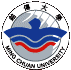 103學年第1學期 (上課期間103年9月15日起至104年1月16日) 網址 : http://extension1.mcu.edu.tw/    專線:(03)359-3856   傳真：(03)359-3855〈一〉碩士在職學分班	              註:[＊]記號課程，必須修滿一學年課程，方可抵免該課程學分▲報名資格：大學或專科畢業具有符合教育部規定報考研究所之標準者。▲收費標準：每學分新台幣5,800元，另收雜費每名新台幣3,000元。▲教研所校長主任培育班每名36,000元 (研習費每學分3,000元)▲聯絡電話:03-3593856【學分結業】 1.學分班課程每一學分上課18小時，如為三學分課程須上足54小時，上課18週。  2.每人每學期以修習9學分為上限, 修讀期滿經考試及格且缺課未超過三分之一者，可獲頒學分證明，    經大學系所入學考試錄取，所修之學分由系所核可後酌予抵免。【報名時間】 即日起，受理報名上班時間，週一~週五上午9:00到下午16:00，有專人現場服務，請先來電預約。             103/7/24 ~ 103/8/3 本校全休，歡迎利用網路報名，全天受理。( 請先填妥報名表回寄本單位完成預約 )【報名辦法】 填妥報名表,學歷証件影本,身份証影本,1吋照片1張連同學雜費( 本單位另提供金融卡轉帳服務 )             親自或郵寄至銘傳大學桃園推廣教育組收(桃園縣333龜山鄉大同村德明路5號 / 圖書館大樓一樓)【注意事項】 1.報名繳費後，需經本校審核為重大或特殊原因後，按規定退費。(退費辦法等請詳見報名表重要說明)  2.自開課日起2週內可辦理轉班，逾期恕不受理。申請轉班憑收據及學員證辦理，已額滿班級不受理轉入。銘傳大學桃園校區 推廣學分班 招生簡章103學年第1學期 (上課期間103年9月15日起至104年1月16日) 網址 : http://extension1.mcu.edu.tw/    專線:(03)359-3856   傳真：(03)359-3855〈二〉碩士一般生學分班▲報名資格：大學或專科畢業具有符合教育部規定報考研究所之標準者。▲收費標準：每學分新台幣4,200元( 唯資管所每學分6,700元計 )，另收雜費每名新台幣3,000元。〈三〉大學部學分班                  註:[＊]記號課程，必須修滿一學年課程，方可抵免該課程學分▲報名資格：高中、高職畢業或同等學力合於教育部報考大學資格者。▲收費標準：每學分新台幣2,100元，雜費每人新台幣3,000元，有註記▲課毎人加收新台幣750元。【學分結業】 1.學分班課程每一學分上課18小時，如為三學分課程須上足54小時，上課18週。  2.每人每學期以修習9學分為上限, 修讀期滿經考試及格且缺課未超過三分之一者，可獲頒學分證明，    經大學系所入學考試錄取，所修之學分由系所核可後酌予抵免。【報名時間】 即日起，受理報名上班時間，週一~週五上午9:00到下午16:00，有專人現場服務，請先來電預約。             103/7/24 ~ 103/8/3 本校全休，歡迎利用網路報名，全天受理。( 請先填妥報名表回寄本單位完成預約)【報名辦法】 填妥報名表,學歷証件影本,身份証影本,1吋照片1張連同學雜費( 本單位另提供金融卡轉帳服務 )             親自或郵寄至銘傳大學桃園推廣教育組收(桃園縣333龜山鄉大同村德明路5號 / 圖書館大樓一樓)【注意事項】 1.報名繳費後，需經本校審核為重大或特殊原因後，按規定退費。(退費辦法等請詳見報名表重要說明)  2.自開課日起2週內可辦理轉班，逾期恕不受理。申請轉班憑收據及學員證辦理，已額滿班級不受理轉入。           報 名 表    報名日期：102 年   月     日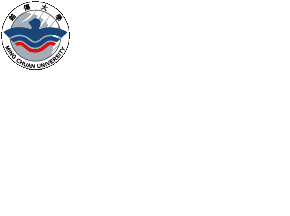 報 名 表    報名日期：     年     月     日﹝必填﹞系別所課程名稱師資學分上課時間上課教室名額公共事務學系研究所96260量化研究方法王中天3星期二1800-2040BB206130公共事務學系研究所86504公共管理研究席代麟3星期二1800-2040BB206130教育研究所83243學校行政個案研究林逸青2星期五18:00-21:35校內P10425教育研究所83214班級經營研究施明發2星期五18:00-21:35校內P10425教育研究所83221人際溝通研究謝念慈2星期五18:00-21:35大成國中25教育研究所83203生命教育研究孔令信2星期五18:00-21:35大成國中25教育研究所83201教育心理學李芝靜2星期五18:00-21:35經國國中25教育研究所83215電腦網路教學研究洪敏玲2星期五18:00-21:35經國國中25應用中國文學系研究所43823宗教學術思想專題研究(一)周志煌2星期三19:50-21:35P208-25應用中國文學系研究所43829台閩地區民間文化專題研究(一)梁麗玲2星期三18:00-19:45P213-25教育研究所專業培育班103學年度桃園縣國中小學校長培育班由教研所聘請師資各12學分星期三18:00-21:45星期六08:30-21:45P504P40820教育研究所專業培育班103學年度桃園縣國中小學主任培育班由教研所聘請師資各12學分星期三18:00-21:45星期六08:30-21:45P504P40820系別所課程名稱師資學分上課時間上課教室名額應用中國文學系研究所43805歷代小說專題研究(一)游秀雲2星期三 12:50-14:40P208-25應用中國文學系研究所43807台灣文學研究與整理(一)徐麗霞2星期一 10:10-12:00P208-25應用中國文學系研究所43831華語文教學法(一)林雯卿2星期四 12:50-14:40P208-25應用日語學系研究所44253日語教學法實習林長河2星期二  10:10-12:00P31012應用日語學系研究所44156日本語學研究林玉惠2星期二   08:10-10:00P31012應用日語學系研究所89154研究方法論吳如惠2星期一  10:10-12:00P31012應用日語學系研究所44148日本文學研究王佑心2星期一  1250-1340P31012應用日語學系研究所44157日語教育研究羅曉勤2星期三  1010-1200P31012應用日語學系研究所44143應用語言學蔡豐琪2星期三  12:50-14:40P31012資訊管理學系研究所75521網路管理專題陳文輝3星期一14:50-17:40S4033資訊管理學系研究所75510資訊系統開發方法張財源3星期三09:10-12:00S4033資訊管理學系研究所75519資料庫管理專題李永山3星期五09:10-12:00S4033資訊管理學系研究所75731教育科技融入教學蕭桂芳3星期二09:10-12:00S4035資訊管理學系研究所75720 Web技術研究專題許慶昇3星期四09:10-12:00S4035資訊管理學系研究所75740組織理論管理與研究設計蕭文龍3星期四13:50-16:40S4035系別所課程名稱師資學分上課時間上課教室名額應用中國文學系43376對外華語語法教學林雯卿3星期四 9：10~12：00EE1015應用中國文學系43239詩經學(一)陳溫菊2星期四 12：50~14：40EE2015應用日語學系44139基礎日語讀本康妙齡3星期二1250-1540EE3052應用日語學系44139基礎日語讀本許均瑞3星期二1010-1200星期五1110-1200EE305EE2092應用日語學系44117日語聽力訓練(1)徐希農2星期一1450-1640P3132應用日語學系44117日語聽力訓練(1)徐希農2星期四1450-1640P3132應用日語學系44117日語聽力訓練(1)賴衍宏2星期一1250-1440P3132應用日語學系44117日語聽力訓練(1)吳如惠2星期五1350-1540CC3072商業設計學系21123字體標誌與設計(一)詹楊彬2星期一12:50~14:40M3092﹝必填﹞姓名:  ﹝必填﹞姓名:  ﹝必填﹞姓名:  ﹝必填﹞姓名:  ﹝必填﹞民國出生年月日:    ﹝必填﹞民國出生年月日:    ﹝必填﹞民國出生年月日:    ﹝必填﹞民國出生年月日:    ﹝必填﹞民國出生年月日:    ﹝必填﹞民國出生年月日:    ﹝必填﹞民國出生年月日:    ﹝必填﹞民國出生年月日:    性別: 性別: 性別: 性別: 性別: 性別: 性別: 照片    (請浮貼)照片    (請浮貼)照片    (請浮貼)連絡電話連絡電話﹝必填﹞手機﹝必填﹞手機﹝必填﹞身份證號照片    (請浮貼)照片    (請浮貼)照片    (請浮貼)連絡電話連絡電話﹝必填﹞E-mail照片    (請浮貼)照片    (請浮貼)照片    (請浮貼)連絡電話連絡電話(手機) (手機) 服務單位照片    (請浮貼)照片    (請浮貼)照片    (請浮貼)連絡電話連絡電話(傳真)(傳真)工作職稱照片    (請浮貼)照片    (請浮貼)照片    (請浮貼)通訊地址: 通訊地址: 通訊地址: 通訊地址: 通訊地址: 通訊地址: 通訊地址: 通訊地址: 通訊地址: 通訊地址: 通訊地址: 通訊地址: 通訊地址: 通訊地址: 通訊地址: 通訊地址: 通訊地址: 通訊地址: 通訊地址: □新生 □舊生上期報名年度:系所:課程:□新生 □舊生上期報名年度:系所:課程:□新生 □舊生上期報名年度:系所:課程:﹝必填﹞學歷(學校)                             (科系)﹝必填﹞學歷(學校)                             (科系)﹝必填﹞學歷(學校)                             (科系)﹝必填﹞學歷(學校)                             (科系)﹝必填﹞學歷(學校)                             (科系)﹝必填﹞學歷(學校)                             (科系)﹝必填﹞學歷(學校)                             (科系)﹝必填﹞學歷(學校)                             (科系)﹝必填﹞學歷(學校)                             (科系)﹝必填﹞學歷(學校)                             (科系)﹝必填﹞學歷(學校)                             (科系)﹝必填﹞學歷(學校)                             (科系)﹝必填﹞學歷(學校)                             (科系)﹝必填﹞學歷(學校)                             (科系)﹝必填﹞學歷(學校)                             (科系)﹝必填﹞學歷(學校)                             (科系)﹝必填﹞學歷(學校)                             (科系)﹝必填﹞學歷(學校)                             (科系)﹝必填﹞學歷(學校)                             (科系)□新生 □舊生上期報名年度:系所:課程:□新生 □舊生上期報名年度:系所:課程:□新生 □舊生上期報名年度:系所:課程:進修目的: □增廣見聞 □業務需要 □國內升學準備 □國外升學準備 □其他進修目的: □增廣見聞 □業務需要 □國內升學準備 □國外升學準備 □其他進修目的: □增廣見聞 □業務需要 □國內升學準備 □國外升學準備 □其他進修目的: □增廣見聞 □業務需要 □國內升學準備 □國外升學準備 □其他進修目的: □增廣見聞 □業務需要 □國內升學準備 □國外升學準備 □其他進修目的: □增廣見聞 □業務需要 □國內升學準備 □國外升學準備 □其他進修目的: □增廣見聞 □業務需要 □國內升學準備 □國外升學準備 □其他進修目的: □增廣見聞 □業務需要 □國內升學準備 □國外升學準備 □其他進修目的: □增廣見聞 □業務需要 □國內升學準備 □國外升學準備 □其他進修目的: □增廣見聞 □業務需要 □國內升學準備 □國外升學準備 □其他進修目的: □增廣見聞 □業務需要 □國內升學準備 □國外升學準備 □其他進修目的: □增廣見聞 □業務需要 □國內升學準備 □國外升學準備 □其他進修目的: □增廣見聞 □業務需要 □國內升學準備 □國外升學準備 □其他進修目的: □增廣見聞 □業務需要 □國內升學準備 □國外升學準備 □其他進修目的: □增廣見聞 □業務需要 □國內升學準備 □國外升學準備 □其他進修目的: □增廣見聞 □業務需要 □國內升學準備 □國外升學準備 □其他進修目的: □增廣見聞 □業務需要 □國內升學準備 □國外升學準備 □其他進修目的: □增廣見聞 □業務需要 □國內升學準備 □國外升學準備 □其他進修目的: □增廣見聞 □業務需要 □國內升學準備 □國外升學準備 □其他進修目的: □增廣見聞 □業務需要 □國內升學準備 □國外升學準備 □其他進修目的: □增廣見聞 □業務需要 □國內升學準備 □國外升學準備 □其他進修目的: □增廣見聞 □業務需要 □國內升學準備 □國外升學準備 □其他資訊來源: □簡章寄送 □報紙廣告 □親友介紹 □鄉公所,郵局 □公司機構 □網路 □本中心提供 □其他資訊來源: □簡章寄送 □報紙廣告 □親友介紹 □鄉公所,郵局 □公司機構 □網路 □本中心提供 □其他資訊來源: □簡章寄送 □報紙廣告 □親友介紹 □鄉公所,郵局 □公司機構 □網路 □本中心提供 □其他資訊來源: □簡章寄送 □報紙廣告 □親友介紹 □鄉公所,郵局 □公司機構 □網路 □本中心提供 □其他資訊來源: □簡章寄送 □報紙廣告 □親友介紹 □鄉公所,郵局 □公司機構 □網路 □本中心提供 □其他資訊來源: □簡章寄送 □報紙廣告 □親友介紹 □鄉公所,郵局 □公司機構 □網路 □本中心提供 □其他資訊來源: □簡章寄送 □報紙廣告 □親友介紹 □鄉公所,郵局 □公司機構 □網路 □本中心提供 □其他資訊來源: □簡章寄送 □報紙廣告 □親友介紹 □鄉公所,郵局 □公司機構 □網路 □本中心提供 □其他資訊來源: □簡章寄送 □報紙廣告 □親友介紹 □鄉公所,郵局 □公司機構 □網路 □本中心提供 □其他資訊來源: □簡章寄送 □報紙廣告 □親友介紹 □鄉公所,郵局 □公司機構 □網路 □本中心提供 □其他資訊來源: □簡章寄送 □報紙廣告 □親友介紹 □鄉公所,郵局 □公司機構 □網路 □本中心提供 □其他資訊來源: □簡章寄送 □報紙廣告 □親友介紹 □鄉公所,郵局 □公司機構 □網路 □本中心提供 □其他資訊來源: □簡章寄送 □報紙廣告 □親友介紹 □鄉公所,郵局 □公司機構 □網路 □本中心提供 □其他資訊來源: □簡章寄送 □報紙廣告 □親友介紹 □鄉公所,郵局 □公司機構 □網路 □本中心提供 □其他資訊來源: □簡章寄送 □報紙廣告 □親友介紹 □鄉公所,郵局 □公司機構 □網路 □本中心提供 □其他資訊來源: □簡章寄送 □報紙廣告 □親友介紹 □鄉公所,郵局 □公司機構 □網路 □本中心提供 □其他資訊來源: □簡章寄送 □報紙廣告 □親友介紹 □鄉公所,郵局 □公司機構 □網路 □本中心提供 □其他資訊來源: □簡章寄送 □報紙廣告 □親友介紹 □鄉公所,郵局 □公司機構 □網路 □本中心提供 □其他資訊來源: □簡章寄送 □報紙廣告 □親友介紹 □鄉公所,郵局 □公司機構 □網路 □本中心提供 □其他資訊來源: □簡章寄送 □報紙廣告 □親友介紹 □鄉公所,郵局 □公司機構 □網路 □本中心提供 □其他資訊來源: □簡章寄送 □報紙廣告 □親友介紹 □鄉公所,郵局 □公司機構 □網路 □本中心提供 □其他資訊來源: □簡章寄送 □報紙廣告 □親友介紹 □鄉公所,郵局 □公司機構 □網路 □本中心提供 □其他申請本期進出校園通行證件(酌收通行證費)  □汽車車號      　　   　       □機車車號申請本期進出校園通行證件(酌收通行證費)  □汽車車號      　　   　       □機車車號申請本期進出校園通行證件(酌收通行證費)  □汽車車號      　　   　       □機車車號申請本期進出校園通行證件(酌收通行證費)  □汽車車號      　　   　       □機車車號申請本期進出校園通行證件(酌收通行證費)  □汽車車號      　　   　       □機車車號申請本期進出校園通行證件(酌收通行證費)  □汽車車號      　　   　       □機車車號申請本期進出校園通行證件(酌收通行證費)  □汽車車號      　　   　       □機車車號申請本期進出校園通行證件(酌收通行證費)  □汽車車號      　　   　       □機車車號申請本期進出校園通行證件(酌收通行證費)  □汽車車號      　　   　       □機車車號申請本期進出校園通行證件(酌收通行證費)  □汽車車號      　　   　       □機車車號申請本期進出校園通行證件(酌收通行證費)  □汽車車號      　　   　       □機車車號申請本期進出校園通行證件(酌收通行證費)  □汽車車號      　　   　       □機車車號申請本期進出校園通行證件(酌收通行證費)  □汽車車號      　　   　       □機車車號申請本期進出校園通行證件(酌收通行證費)  □汽車車號      　　   　       □機車車號申請本期進出校園通行證件(酌收通行證費)  □汽車車號      　　   　       □機車車號申請本期進出校園通行證件(酌收通行證費)  □汽車車號      　　   　       □機車車號申請本期進出校園通行證件(酌收通行證費)  □汽車車號      　　   　       □機車車號申請本期進出校園通行證件(酌收通行證費)  □汽車車號      　　   　       □機車車號申請本期進出校園通行證件(酌收通行證費)  □汽車車號      　　   　       □機車車號申請本期進出校園通行證件(酌收通行證費)  □汽車車號      　　   　       □機車車號申請本期進出校園通行證件(酌收通行證費)  □汽車車號      　　   　       □機車車號申請本期進出校園通行證件(酌收通行證費)  □汽車車號      　　   　       □機車車號選修課程課程代號課程代號課程名稱 課程名稱 課程名稱 課程名稱 課程名稱 學費學費學費學費學費學費學費學雜費學雜費學雜費學雜費學雜費其他備註選修課程﹝必填﹞ ﹝必填﹞ 選修課程﹝必填﹞﹝必填﹞註冊程序繳交資料繳交資料繳交資料繳交資料繳交資料繳交資料繳交資料承辦人承辦人承辦人承辦人承辦人承辦人承辦人收費日期收費日期收費日期收據號碼註冊程序□1.繳驗身份證正反面影印本□1.繳驗身份證正反面影印本□1.繳驗身份證正反面影印本□1.繳驗身份證正反面影印本□1.繳驗身份證正反面影印本□1.繳驗身份證正反面影印本□1.繳驗身份證正反面影印本收費日期收費日期收費日期收據號碼註冊程序□ 2.繳1吋照片1張 (背面填姓名及班別代號)□ 2.繳1吋照片1張 (背面填姓名及班別代號)□ 2.繳1吋照片1張 (背面填姓名及班別代號)□ 2.繳1吋照片1張 (背面填姓名及班別代號)□ 2.繳1吋照片1張 (背面填姓名及班別代號)□ 2.繳1吋照片1張 (背面填姓名及班別代號)□ 2.繳1吋照片1張 (背面填姓名及班別代號)收費日期收費日期收費日期收據號碼註冊程序□ 3.報名學分班者,繳驗最高學歷證書影印本□ 3.報名學分班者,繳驗最高學歷證書影印本□ 3.報名學分班者,繳驗最高學歷證書影印本□ 3.報名學分班者,繳驗最高學歷證書影印本□ 3.報名學分班者,繳驗最高學歷證書影印本□ 3.報名學分班者,繳驗最高學歷證書影印本□ 3.報名學分班者,繳驗最高學歷證書影印本總收金額總收金額總收金額繳費辦法□.本人可到場報名繳費□.無法現場註冊, 請提供ATM轉帳方式供完成繳費□.本人可到場報名繳費□.無法現場註冊, 請提供ATM轉帳方式供完成繳費□.本人可到場報名繳費□.無法現場註冊, 請提供ATM轉帳方式供完成繳費□.本人可到場報名繳費□.無法現場註冊, 請提供ATM轉帳方式供完成繳費□.本人可到場報名繳費□.無法現場註冊, 請提供ATM轉帳方式供完成繳費□.本人可到場報名繳費□.無法現場註冊, 請提供ATM轉帳方式供完成繳費□.本人可到場報名繳費□.無法現場註冊, 請提供ATM轉帳方式供完成繳費總收金額總收金額總收金額重要說明 以上選課,本人已慎重考慮，費用一經繳納除經本校認定為重大或特殊原因者，不得以任何理由要求退費及更換課程。* 開課通知，於學員報名當天將一併提供。另各班實際開課日前2～5天會以手機簡訊再次通知老師及學員；  除此外，因課程前或課程中有任何異動時(如延後或無法開班)，皆會以手機簡訊通知學員，請學員務必查閱!退費標準：1. 報名後因故不克參加請持繳費證明單洽本單位辦理。開課日前3日辦理退費(不含開課當日)，             退還實際所繳各項費用之九成。           2.自實際上課當日算起未逾全期三分之一者，退還實際所繳各項費用之五成。           3.自實際上課當日算起已逾全期三分之一者，不予退還。轉班辦法：1.未開成班可申請轉班，但不足額之費用需補足差額，如有多餘差額亦可退費。          2.開課日起二週內可依個人狀況提出轉班申請(一次為限)，學費差額不退還、不足者需補足。其他事項：1.維護上課學員權益，本案課程不開放試上與旁聽。上課嚴禁錄影拍照，取得授課老師同意除外。          2.逢颱風、地震、豪雨等天災，請依照桃園市政府規定停課與否公告，不再另行通知。3.本研習為團體上課，若因私人因素未能到課，恕不另行補課。4.人數不足無法開班，得辦理轉班或全額退費，請持繳費證明於實際開課後二週內洽本單位辦理。* 以上說明已詳閱，個人資料會鍵入電腦檔案作業，請本人簽名以示同意: ﹝必填﹞________________ 以上選課,本人已慎重考慮，費用一經繳納除經本校認定為重大或特殊原因者，不得以任何理由要求退費及更換課程。* 開課通知，於學員報名當天將一併提供。另各班實際開課日前2～5天會以手機簡訊再次通知老師及學員；  除此外，因課程前或課程中有任何異動時(如延後或無法開班)，皆會以手機簡訊通知學員，請學員務必查閱!退費標準：1. 報名後因故不克參加請持繳費證明單洽本單位辦理。開課日前3日辦理退費(不含開課當日)，             退還實際所繳各項費用之九成。           2.自實際上課當日算起未逾全期三分之一者，退還實際所繳各項費用之五成。           3.自實際上課當日算起已逾全期三分之一者，不予退還。轉班辦法：1.未開成班可申請轉班，但不足額之費用需補足差額，如有多餘差額亦可退費。          2.開課日起二週內可依個人狀況提出轉班申請(一次為限)，學費差額不退還、不足者需補足。其他事項：1.維護上課學員權益，本案課程不開放試上與旁聽。上課嚴禁錄影拍照，取得授課老師同意除外。          2.逢颱風、地震、豪雨等天災，請依照桃園市政府規定停課與否公告，不再另行通知。3.本研習為團體上課，若因私人因素未能到課，恕不另行補課。4.人數不足無法開班，得辦理轉班或全額退費，請持繳費證明於實際開課後二週內洽本單位辦理。* 以上說明已詳閱，個人資料會鍵入電腦檔案作業，請本人簽名以示同意: ﹝必填﹞________________ 以上選課,本人已慎重考慮，費用一經繳納除經本校認定為重大或特殊原因者，不得以任何理由要求退費及更換課程。* 開課通知，於學員報名當天將一併提供。另各班實際開課日前2～5天會以手機簡訊再次通知老師及學員；  除此外，因課程前或課程中有任何異動時(如延後或無法開班)，皆會以手機簡訊通知學員，請學員務必查閱!退費標準：1. 報名後因故不克參加請持繳費證明單洽本單位辦理。開課日前3日辦理退費(不含開課當日)，             退還實際所繳各項費用之九成。           2.自實際上課當日算起未逾全期三分之一者，退還實際所繳各項費用之五成。           3.自實際上課當日算起已逾全期三分之一者，不予退還。轉班辦法：1.未開成班可申請轉班，但不足額之費用需補足差額，如有多餘差額亦可退費。          2.開課日起二週內可依個人狀況提出轉班申請(一次為限)，學費差額不退還、不足者需補足。其他事項：1.維護上課學員權益，本案課程不開放試上與旁聽。上課嚴禁錄影拍照，取得授課老師同意除外。          2.逢颱風、地震、豪雨等天災，請依照桃園市政府規定停課與否公告，不再另行通知。3.本研習為團體上課，若因私人因素未能到課，恕不另行補課。4.人數不足無法開班，得辦理轉班或全額退費，請持繳費證明於實際開課後二週內洽本單位辦理。* 以上說明已詳閱，個人資料會鍵入電腦檔案作業，請本人簽名以示同意: ﹝必填﹞________________ 以上選課,本人已慎重考慮，費用一經繳納除經本校認定為重大或特殊原因者，不得以任何理由要求退費及更換課程。* 開課通知，於學員報名當天將一併提供。另各班實際開課日前2～5天會以手機簡訊再次通知老師及學員；  除此外，因課程前或課程中有任何異動時(如延後或無法開班)，皆會以手機簡訊通知學員，請學員務必查閱!退費標準：1. 報名後因故不克參加請持繳費證明單洽本單位辦理。開課日前3日辦理退費(不含開課當日)，             退還實際所繳各項費用之九成。           2.自實際上課當日算起未逾全期三分之一者，退還實際所繳各項費用之五成。           3.自實際上課當日算起已逾全期三分之一者，不予退還。轉班辦法：1.未開成班可申請轉班，但不足額之費用需補足差額，如有多餘差額亦可退費。          2.開課日起二週內可依個人狀況提出轉班申請(一次為限)，學費差額不退還、不足者需補足。其他事項：1.維護上課學員權益，本案課程不開放試上與旁聽。上課嚴禁錄影拍照，取得授課老師同意除外。          2.逢颱風、地震、豪雨等天災，請依照桃園市政府規定停課與否公告，不再另行通知。3.本研習為團體上課，若因私人因素未能到課，恕不另行補課。4.人數不足無法開班，得辦理轉班或全額退費，請持繳費證明於實際開課後二週內洽本單位辦理。* 以上說明已詳閱，個人資料會鍵入電腦檔案作業，請本人簽名以示同意: ﹝必填﹞________________ 以上選課,本人已慎重考慮，費用一經繳納除經本校認定為重大或特殊原因者，不得以任何理由要求退費及更換課程。* 開課通知，於學員報名當天將一併提供。另各班實際開課日前2～5天會以手機簡訊再次通知老師及學員；  除此外，因課程前或課程中有任何異動時(如延後或無法開班)，皆會以手機簡訊通知學員，請學員務必查閱!退費標準：1. 報名後因故不克參加請持繳費證明單洽本單位辦理。開課日前3日辦理退費(不含開課當日)，             退還實際所繳各項費用之九成。           2.自實際上課當日算起未逾全期三分之一者，退還實際所繳各項費用之五成。           3.自實際上課當日算起已逾全期三分之一者，不予退還。轉班辦法：1.未開成班可申請轉班，但不足額之費用需補足差額，如有多餘差額亦可退費。          2.開課日起二週內可依個人狀況提出轉班申請(一次為限)，學費差額不退還、不足者需補足。其他事項：1.維護上課學員權益，本案課程不開放試上與旁聽。上課嚴禁錄影拍照，取得授課老師同意除外。          2.逢颱風、地震、豪雨等天災，請依照桃園市政府規定停課與否公告，不再另行通知。3.本研習為團體上課，若因私人因素未能到課，恕不另行補課。4.人數不足無法開班，得辦理轉班或全額退費，請持繳費證明於實際開課後二週內洽本單位辦理。* 以上說明已詳閱，個人資料會鍵入電腦檔案作業，請本人簽名以示同意: ﹝必填﹞________________ 以上選課,本人已慎重考慮，費用一經繳納除經本校認定為重大或特殊原因者，不得以任何理由要求退費及更換課程。* 開課通知，於學員報名當天將一併提供。另各班實際開課日前2～5天會以手機簡訊再次通知老師及學員；  除此外，因課程前或課程中有任何異動時(如延後或無法開班)，皆會以手機簡訊通知學員，請學員務必查閱!退費標準：1. 報名後因故不克參加請持繳費證明單洽本單位辦理。開課日前3日辦理退費(不含開課當日)，             退還實際所繳各項費用之九成。           2.自實際上課當日算起未逾全期三分之一者，退還實際所繳各項費用之五成。           3.自實際上課當日算起已逾全期三分之一者，不予退還。轉班辦法：1.未開成班可申請轉班，但不足額之費用需補足差額，如有多餘差額亦可退費。          2.開課日起二週內可依個人狀況提出轉班申請(一次為限)，學費差額不退還、不足者需補足。其他事項：1.維護上課學員權益，本案課程不開放試上與旁聽。上課嚴禁錄影拍照，取得授課老師同意除外。          2.逢颱風、地震、豪雨等天災，請依照桃園市政府規定停課與否公告，不再另行通知。3.本研習為團體上課，若因私人因素未能到課，恕不另行補課。4.人數不足無法開班，得辦理轉班或全額退費，請持繳費證明於實際開課後二週內洽本單位辦理。* 以上說明已詳閱，個人資料會鍵入電腦檔案作業，請本人簽名以示同意: ﹝必填﹞________________ 以上選課,本人已慎重考慮，費用一經繳納除經本校認定為重大或特殊原因者，不得以任何理由要求退費及更換課程。* 開課通知，於學員報名當天將一併提供。另各班實際開課日前2～5天會以手機簡訊再次通知老師及學員；  除此外，因課程前或課程中有任何異動時(如延後或無法開班)，皆會以手機簡訊通知學員，請學員務必查閱!退費標準：1. 報名後因故不克參加請持繳費證明單洽本單位辦理。開課日前3日辦理退費(不含開課當日)，             退還實際所繳各項費用之九成。           2.自實際上課當日算起未逾全期三分之一者，退還實際所繳各項費用之五成。           3.自實際上課當日算起已逾全期三分之一者，不予退還。轉班辦法：1.未開成班可申請轉班，但不足額之費用需補足差額，如有多餘差額亦可退費。          2.開課日起二週內可依個人狀況提出轉班申請(一次為限)，學費差額不退還、不足者需補足。其他事項：1.維護上課學員權益，本案課程不開放試上與旁聽。上課嚴禁錄影拍照，取得授課老師同意除外。          2.逢颱風、地震、豪雨等天災，請依照桃園市政府規定停課與否公告，不再另行通知。3.本研習為團體上課，若因私人因素未能到課，恕不另行補課。4.人數不足無法開班，得辦理轉班或全額退費，請持繳費證明於實際開課後二週內洽本單位辦理。* 以上說明已詳閱，個人資料會鍵入電腦檔案作業，請本人簽名以示同意: ﹝必填﹞________________ 以上選課,本人已慎重考慮，費用一經繳納除經本校認定為重大或特殊原因者，不得以任何理由要求退費及更換課程。* 開課通知，於學員報名當天將一併提供。另各班實際開課日前2～5天會以手機簡訊再次通知老師及學員；  除此外，因課程前或課程中有任何異動時(如延後或無法開班)，皆會以手機簡訊通知學員，請學員務必查閱!退費標準：1. 報名後因故不克參加請持繳費證明單洽本單位辦理。開課日前3日辦理退費(不含開課當日)，             退還實際所繳各項費用之九成。           2.自實際上課當日算起未逾全期三分之一者，退還實際所繳各項費用之五成。           3.自實際上課當日算起已逾全期三分之一者，不予退還。轉班辦法：1.未開成班可申請轉班，但不足額之費用需補足差額，如有多餘差額亦可退費。          2.開課日起二週內可依個人狀況提出轉班申請(一次為限)，學費差額不退還、不足者需補足。其他事項：1.維護上課學員權益，本案課程不開放試上與旁聽。上課嚴禁錄影拍照，取得授課老師同意除外。          2.逢颱風、地震、豪雨等天災，請依照桃園市政府規定停課與否公告，不再另行通知。3.本研習為團體上課，若因私人因素未能到課，恕不另行補課。4.人數不足無法開班，得辦理轉班或全額退費，請持繳費證明於實際開課後二週內洽本單位辦理。* 以上說明已詳閱，個人資料會鍵入電腦檔案作業，請本人簽名以示同意: ﹝必填﹞________________ 以上選課,本人已慎重考慮，費用一經繳納除經本校認定為重大或特殊原因者，不得以任何理由要求退費及更換課程。* 開課通知，於學員報名當天將一併提供。另各班實際開課日前2～5天會以手機簡訊再次通知老師及學員；  除此外，因課程前或課程中有任何異動時(如延後或無法開班)，皆會以手機簡訊通知學員，請學員務必查閱!退費標準：1. 報名後因故不克參加請持繳費證明單洽本單位辦理。開課日前3日辦理退費(不含開課當日)，             退還實際所繳各項費用之九成。           2.自實際上課當日算起未逾全期三分之一者，退還實際所繳各項費用之五成。           3.自實際上課當日算起已逾全期三分之一者，不予退還。轉班辦法：1.未開成班可申請轉班，但不足額之費用需補足差額，如有多餘差額亦可退費。          2.開課日起二週內可依個人狀況提出轉班申請(一次為限)，學費差額不退還、不足者需補足。其他事項：1.維護上課學員權益，本案課程不開放試上與旁聽。上課嚴禁錄影拍照，取得授課老師同意除外。          2.逢颱風、地震、豪雨等天災，請依照桃園市政府規定停課與否公告，不再另行通知。3.本研習為團體上課，若因私人因素未能到課，恕不另行補課。4.人數不足無法開班，得辦理轉班或全額退費，請持繳費證明於實際開課後二週內洽本單位辦理。* 以上說明已詳閱，個人資料會鍵入電腦檔案作業，請本人簽名以示同意: ﹝必填﹞________________ 以上選課,本人已慎重考慮，費用一經繳納除經本校認定為重大或特殊原因者，不得以任何理由要求退費及更換課程。* 開課通知，於學員報名當天將一併提供。另各班實際開課日前2～5天會以手機簡訊再次通知老師及學員；  除此外，因課程前或課程中有任何異動時(如延後或無法開班)，皆會以手機簡訊通知學員，請學員務必查閱!退費標準：1. 報名後因故不克參加請持繳費證明單洽本單位辦理。開課日前3日辦理退費(不含開課當日)，             退還實際所繳各項費用之九成。           2.自實際上課當日算起未逾全期三分之一者，退還實際所繳各項費用之五成。           3.自實際上課當日算起已逾全期三分之一者，不予退還。轉班辦法：1.未開成班可申請轉班，但不足額之費用需補足差額，如有多餘差額亦可退費。          2.開課日起二週內可依個人狀況提出轉班申請(一次為限)，學費差額不退還、不足者需補足。其他事項：1.維護上課學員權益，本案課程不開放試上與旁聽。上課嚴禁錄影拍照，取得授課老師同意除外。          2.逢颱風、地震、豪雨等天災，請依照桃園市政府規定停課與否公告，不再另行通知。3.本研習為團體上課，若因私人因素未能到課，恕不另行補課。4.人數不足無法開班，得辦理轉班或全額退費，請持繳費證明於實際開課後二週內洽本單位辦理。* 以上說明已詳閱，個人資料會鍵入電腦檔案作業，請本人簽名以示同意: ﹝必填﹞________________ 以上選課,本人已慎重考慮，費用一經繳納除經本校認定為重大或特殊原因者，不得以任何理由要求退費及更換課程。* 開課通知，於學員報名當天將一併提供。另各班實際開課日前2～5天會以手機簡訊再次通知老師及學員；  除此外，因課程前或課程中有任何異動時(如延後或無法開班)，皆會以手機簡訊通知學員，請學員務必查閱!退費標準：1. 報名後因故不克參加請持繳費證明單洽本單位辦理。開課日前3日辦理退費(不含開課當日)，             退還實際所繳各項費用之九成。           2.自實際上課當日算起未逾全期三分之一者，退還實際所繳各項費用之五成。           3.自實際上課當日算起已逾全期三分之一者，不予退還。轉班辦法：1.未開成班可申請轉班，但不足額之費用需補足差額，如有多餘差額亦可退費。          2.開課日起二週內可依個人狀況提出轉班申請(一次為限)，學費差額不退還、不足者需補足。其他事項：1.維護上課學員權益，本案課程不開放試上與旁聽。上課嚴禁錄影拍照，取得授課老師同意除外。          2.逢颱風、地震、豪雨等天災，請依照桃園市政府規定停課與否公告，不再另行通知。3.本研習為團體上課，若因私人因素未能到課，恕不另行補課。4.人數不足無法開班，得辦理轉班或全額退費，請持繳費證明於實際開課後二週內洽本單位辦理。* 以上說明已詳閱，個人資料會鍵入電腦檔案作業，請本人簽名以示同意: ﹝必填﹞________________ 以上選課,本人已慎重考慮，費用一經繳納除經本校認定為重大或特殊原因者，不得以任何理由要求退費及更換課程。* 開課通知，於學員報名當天將一併提供。另各班實際開課日前2～5天會以手機簡訊再次通知老師及學員；  除此外，因課程前或課程中有任何異動時(如延後或無法開班)，皆會以手機簡訊通知學員，請學員務必查閱!退費標準：1. 報名後因故不克參加請持繳費證明單洽本單位辦理。開課日前3日辦理退費(不含開課當日)，             退還實際所繳各項費用之九成。           2.自實際上課當日算起未逾全期三分之一者，退還實際所繳各項費用之五成。           3.自實際上課當日算起已逾全期三分之一者，不予退還。轉班辦法：1.未開成班可申請轉班，但不足額之費用需補足差額，如有多餘差額亦可退費。          2.開課日起二週內可依個人狀況提出轉班申請(一次為限)，學費差額不退還、不足者需補足。其他事項：1.維護上課學員權益，本案課程不開放試上與旁聽。上課嚴禁錄影拍照，取得授課老師同意除外。          2.逢颱風、地震、豪雨等天災，請依照桃園市政府規定停課與否公告，不再另行通知。3.本研習為團體上課，若因私人因素未能到課，恕不另行補課。4.人數不足無法開班，得辦理轉班或全額退費，請持繳費證明於實際開課後二週內洽本單位辦理。* 以上說明已詳閱，個人資料會鍵入電腦檔案作業，請本人簽名以示同意: ﹝必填﹞________________ 以上選課,本人已慎重考慮，費用一經繳納除經本校認定為重大或特殊原因者，不得以任何理由要求退費及更換課程。* 開課通知，於學員報名當天將一併提供。另各班實際開課日前2～5天會以手機簡訊再次通知老師及學員；  除此外，因課程前或課程中有任何異動時(如延後或無法開班)，皆會以手機簡訊通知學員，請學員務必查閱!退費標準：1. 報名後因故不克參加請持繳費證明單洽本單位辦理。開課日前3日辦理退費(不含開課當日)，             退還實際所繳各項費用之九成。           2.自實際上課當日算起未逾全期三分之一者，退還實際所繳各項費用之五成。           3.自實際上課當日算起已逾全期三分之一者，不予退還。轉班辦法：1.未開成班可申請轉班，但不足額之費用需補足差額，如有多餘差額亦可退費。          2.開課日起二週內可依個人狀況提出轉班申請(一次為限)，學費差額不退還、不足者需補足。其他事項：1.維護上課學員權益，本案課程不開放試上與旁聽。上課嚴禁錄影拍照，取得授課老師同意除外。          2.逢颱風、地震、豪雨等天災，請依照桃園市政府規定停課與否公告，不再另行通知。3.本研習為團體上課，若因私人因素未能到課，恕不另行補課。4.人數不足無法開班，得辦理轉班或全額退費，請持繳費證明於實際開課後二週內洽本單位辦理。* 以上說明已詳閱，個人資料會鍵入電腦檔案作業，請本人簽名以示同意: ﹝必填﹞________________ 以上選課,本人已慎重考慮，費用一經繳納除經本校認定為重大或特殊原因者，不得以任何理由要求退費及更換課程。* 開課通知，於學員報名當天將一併提供。另各班實際開課日前2～5天會以手機簡訊再次通知老師及學員；  除此外，因課程前或課程中有任何異動時(如延後或無法開班)，皆會以手機簡訊通知學員，請學員務必查閱!退費標準：1. 報名後因故不克參加請持繳費證明單洽本單位辦理。開課日前3日辦理退費(不含開課當日)，             退還實際所繳各項費用之九成。           2.自實際上課當日算起未逾全期三分之一者，退還實際所繳各項費用之五成。           3.自實際上課當日算起已逾全期三分之一者，不予退還。轉班辦法：1.未開成班可申請轉班，但不足額之費用需補足差額，如有多餘差額亦可退費。          2.開課日起二週內可依個人狀況提出轉班申請(一次為限)，學費差額不退還、不足者需補足。其他事項：1.維護上課學員權益，本案課程不開放試上與旁聽。上課嚴禁錄影拍照，取得授課老師同意除外。          2.逢颱風、地震、豪雨等天災，請依照桃園市政府規定停課與否公告，不再另行通知。3.本研習為團體上課，若因私人因素未能到課，恕不另行補課。4.人數不足無法開班，得辦理轉班或全額退費，請持繳費證明於實際開課後二週內洽本單位辦理。* 以上說明已詳閱，個人資料會鍵入電腦檔案作業，請本人簽名以示同意: ﹝必填﹞________________ 以上選課,本人已慎重考慮，費用一經繳納除經本校認定為重大或特殊原因者，不得以任何理由要求退費及更換課程。* 開課通知，於學員報名當天將一併提供。另各班實際開課日前2～5天會以手機簡訊再次通知老師及學員；  除此外，因課程前或課程中有任何異動時(如延後或無法開班)，皆會以手機簡訊通知學員，請學員務必查閱!退費標準：1. 報名後因故不克參加請持繳費證明單洽本單位辦理。開課日前3日辦理退費(不含開課當日)，             退還實際所繳各項費用之九成。           2.自實際上課當日算起未逾全期三分之一者，退還實際所繳各項費用之五成。           3.自實際上課當日算起已逾全期三分之一者，不予退還。轉班辦法：1.未開成班可申請轉班，但不足額之費用需補足差額，如有多餘差額亦可退費。          2.開課日起二週內可依個人狀況提出轉班申請(一次為限)，學費差額不退還、不足者需補足。其他事項：1.維護上課學員權益，本案課程不開放試上與旁聽。上課嚴禁錄影拍照，取得授課老師同意除外。          2.逢颱風、地震、豪雨等天災，請依照桃園市政府規定停課與否公告，不再另行通知。3.本研習為團體上課，若因私人因素未能到課，恕不另行補課。4.人數不足無法開班，得辦理轉班或全額退費，請持繳費證明於實際開課後二週內洽本單位辦理。* 以上說明已詳閱，個人資料會鍵入電腦檔案作業，請本人簽名以示同意: ﹝必填﹞________________ 以上選課,本人已慎重考慮，費用一經繳納除經本校認定為重大或特殊原因者，不得以任何理由要求退費及更換課程。* 開課通知，於學員報名當天將一併提供。另各班實際開課日前2～5天會以手機簡訊再次通知老師及學員；  除此外，因課程前或課程中有任何異動時(如延後或無法開班)，皆會以手機簡訊通知學員，請學員務必查閱!退費標準：1. 報名後因故不克參加請持繳費證明單洽本單位辦理。開課日前3日辦理退費(不含開課當日)，             退還實際所繳各項費用之九成。           2.自實際上課當日算起未逾全期三分之一者，退還實際所繳各項費用之五成。           3.自實際上課當日算起已逾全期三分之一者，不予退還。轉班辦法：1.未開成班可申請轉班，但不足額之費用需補足差額，如有多餘差額亦可退費。          2.開課日起二週內可依個人狀況提出轉班申請(一次為限)，學費差額不退還、不足者需補足。其他事項：1.維護上課學員權益，本案課程不開放試上與旁聽。上課嚴禁錄影拍照，取得授課老師同意除外。          2.逢颱風、地震、豪雨等天災，請依照桃園市政府規定停課與否公告，不再另行通知。3.本研習為團體上課，若因私人因素未能到課，恕不另行補課。4.人數不足無法開班，得辦理轉班或全額退費，請持繳費證明於實際開課後二週內洽本單位辦理。* 以上說明已詳閱，個人資料會鍵入電腦檔案作業，請本人簽名以示同意: ﹝必填﹞________________ 以上選課,本人已慎重考慮，費用一經繳納除經本校認定為重大或特殊原因者，不得以任何理由要求退費及更換課程。* 開課通知，於學員報名當天將一併提供。另各班實際開課日前2～5天會以手機簡訊再次通知老師及學員；  除此外，因課程前或課程中有任何異動時(如延後或無法開班)，皆會以手機簡訊通知學員，請學員務必查閱!退費標準：1. 報名後因故不克參加請持繳費證明單洽本單位辦理。開課日前3日辦理退費(不含開課當日)，             退還實際所繳各項費用之九成。           2.自實際上課當日算起未逾全期三分之一者，退還實際所繳各項費用之五成。           3.自實際上課當日算起已逾全期三分之一者，不予退還。轉班辦法：1.未開成班可申請轉班，但不足額之費用需補足差額，如有多餘差額亦可退費。          2.開課日起二週內可依個人狀況提出轉班申請(一次為限)，學費差額不退還、不足者需補足。其他事項：1.維護上課學員權益，本案課程不開放試上與旁聽。上課嚴禁錄影拍照，取得授課老師同意除外。          2.逢颱風、地震、豪雨等天災，請依照桃園市政府規定停課與否公告，不再另行通知。3.本研習為團體上課，若因私人因素未能到課，恕不另行補課。4.人數不足無法開班，得辦理轉班或全額退費，請持繳費證明於實際開課後二週內洽本單位辦理。* 以上說明已詳閱，個人資料會鍵入電腦檔案作業，請本人簽名以示同意: ﹝必填﹞________________ 以上選課,本人已慎重考慮，費用一經繳納除經本校認定為重大或特殊原因者，不得以任何理由要求退費及更換課程。* 開課通知，於學員報名當天將一併提供。另各班實際開課日前2～5天會以手機簡訊再次通知老師及學員；  除此外，因課程前或課程中有任何異動時(如延後或無法開班)，皆會以手機簡訊通知學員，請學員務必查閱!退費標準：1. 報名後因故不克參加請持繳費證明單洽本單位辦理。開課日前3日辦理退費(不含開課當日)，             退還實際所繳各項費用之九成。           2.自實際上課當日算起未逾全期三分之一者，退還實際所繳各項費用之五成。           3.自實際上課當日算起已逾全期三分之一者，不予退還。轉班辦法：1.未開成班可申請轉班，但不足額之費用需補足差額，如有多餘差額亦可退費。          2.開課日起二週內可依個人狀況提出轉班申請(一次為限)，學費差額不退還、不足者需補足。其他事項：1.維護上課學員權益，本案課程不開放試上與旁聽。上課嚴禁錄影拍照，取得授課老師同意除外。          2.逢颱風、地震、豪雨等天災，請依照桃園市政府規定停課與否公告，不再另行通知。3.本研習為團體上課，若因私人因素未能到課，恕不另行補課。4.人數不足無法開班，得辦理轉班或全額退費，請持繳費證明於實際開課後二週內洽本單位辦理。* 以上說明已詳閱，個人資料會鍵入電腦檔案作業，請本人簽名以示同意: ﹝必填﹞________________ 以上選課,本人已慎重考慮，費用一經繳納除經本校認定為重大或特殊原因者，不得以任何理由要求退費及更換課程。* 開課通知，於學員報名當天將一併提供。另各班實際開課日前2～5天會以手機簡訊再次通知老師及學員；  除此外，因課程前或課程中有任何異動時(如延後或無法開班)，皆會以手機簡訊通知學員，請學員務必查閱!退費標準：1. 報名後因故不克參加請持繳費證明單洽本單位辦理。開課日前3日辦理退費(不含開課當日)，             退還實際所繳各項費用之九成。           2.自實際上課當日算起未逾全期三分之一者，退還實際所繳各項費用之五成。           3.自實際上課當日算起已逾全期三分之一者，不予退還。轉班辦法：1.未開成班可申請轉班，但不足額之費用需補足差額，如有多餘差額亦可退費。          2.開課日起二週內可依個人狀況提出轉班申請(一次為限)，學費差額不退還、不足者需補足。其他事項：1.維護上課學員權益，本案課程不開放試上與旁聽。上課嚴禁錄影拍照，取得授課老師同意除外。          2.逢颱風、地震、豪雨等天災，請依照桃園市政府規定停課與否公告，不再另行通知。3.本研習為團體上課，若因私人因素未能到課，恕不另行補課。4.人數不足無法開班，得辦理轉班或全額退費，請持繳費證明於實際開課後二週內洽本單位辦理。* 以上說明已詳閱，個人資料會鍵入電腦檔案作業，請本人簽名以示同意: ﹝必填﹞________________ 以上選課,本人已慎重考慮，費用一經繳納除經本校認定為重大或特殊原因者，不得以任何理由要求退費及更換課程。* 開課通知，於學員報名當天將一併提供。另各班實際開課日前2～5天會以手機簡訊再次通知老師及學員；  除此外，因課程前或課程中有任何異動時(如延後或無法開班)，皆會以手機簡訊通知學員，請學員務必查閱!退費標準：1. 報名後因故不克參加請持繳費證明單洽本單位辦理。開課日前3日辦理退費(不含開課當日)，             退還實際所繳各項費用之九成。           2.自實際上課當日算起未逾全期三分之一者，退還實際所繳各項費用之五成。           3.自實際上課當日算起已逾全期三分之一者，不予退還。轉班辦法：1.未開成班可申請轉班，但不足額之費用需補足差額，如有多餘差額亦可退費。          2.開課日起二週內可依個人狀況提出轉班申請(一次為限)，學費差額不退還、不足者需補足。其他事項：1.維護上課學員權益，本案課程不開放試上與旁聽。上課嚴禁錄影拍照，取得授課老師同意除外。          2.逢颱風、地震、豪雨等天災，請依照桃園市政府規定停課與否公告，不再另行通知。3.本研習為團體上課，若因私人因素未能到課，恕不另行補課。4.人數不足無法開班，得辦理轉班或全額退費，請持繳費證明於實際開課後二週內洽本單位辦理。* 以上說明已詳閱，個人資料會鍵入電腦檔案作業，請本人簽名以示同意: ﹝必填﹞________________ 以上選課,本人已慎重考慮，費用一經繳納除經本校認定為重大或特殊原因者，不得以任何理由要求退費及更換課程。* 開課通知，於學員報名當天將一併提供。另各班實際開課日前2～5天會以手機簡訊再次通知老師及學員；  除此外，因課程前或課程中有任何異動時(如延後或無法開班)，皆會以手機簡訊通知學員，請學員務必查閱!退費標準：1. 報名後因故不克參加請持繳費證明單洽本單位辦理。開課日前3日辦理退費(不含開課當日)，             退還實際所繳各項費用之九成。           2.自實際上課當日算起未逾全期三分之一者，退還實際所繳各項費用之五成。           3.自實際上課當日算起已逾全期三分之一者，不予退還。轉班辦法：1.未開成班可申請轉班，但不足額之費用需補足差額，如有多餘差額亦可退費。          2.開課日起二週內可依個人狀況提出轉班申請(一次為限)，學費差額不退還、不足者需補足。其他事項：1.維護上課學員權益，本案課程不開放試上與旁聽。上課嚴禁錄影拍照，取得授課老師同意除外。          2.逢颱風、地震、豪雨等天災，請依照桃園市政府規定停課與否公告，不再另行通知。3.本研習為團體上課，若因私人因素未能到課，恕不另行補課。4.人數不足無法開班，得辦理轉班或全額退費，請持繳費證明於實際開課後二週內洽本單位辦理。* 以上說明已詳閱，個人資料會鍵入電腦檔案作業，請本人簽名以示同意: ﹝必填﹞________________